Title: Liver and kidney function markers among gym users: the role of dietary supplement usage Submission type: Research ArticleAuthorsDiene S. Schlickmann1,2, Patrícia Molz1,2, Caroline Brand1, Caroline dos Santos1,2, Thalia G. da Silva2, Alexandre Rieger1, Pedro J. Benito3, Cézane P. Reuter1, Jane D. P. Renner1, Silvia I. R. Franke1,21Graduate Program in Health Promotion, University of Santa Cruz do Sul, Santa Cruz do Sul, RS, Brazil2Laboratory of Experimental Nutrition, University of Santa Cruz do Sul, Santa Cruz do Sul, RS, Brazil3LFE Research Group, Department of Health and Human Performance, Faculty of Physical Activity and Sports Sciences, Universidad Politécnica de Madrid (UPM), Madrid, España.Corresponding author and reprint requests: Silvia I. R. Franke, PhDGraduate Program in Health Promotion University of Santa Cruz do SulIndependence Avenue, RS, 2293, BrasilTel: +55(51)37177603; Email: silviafr@unisc.br Running title: Dietary supplement use and liver and kidney functionAbstractDietary supplements have been increasingly used by gym users and are often consumed without the guidance of a health professional. Moreover, the indiscriminate supplements use can have adverse health effects, such as changes in liver and kidney function. The aim of this study was to verify the association between dietary supplements intake with alterations in the liver and kidney function among gym users. A cross-sectional study with 594 gym users (mean age 37±14 years, 55.2% women) from a city in southern Brazil. A questionnaire was used to evaluate the use of dietary supplements. The markers of the liver (alanine aminotransferase; ALT, aspartate aminotransferase; AST, alkaline phosphatase; AKP, gamma-glutamyltransferase; Gama-GT) and renal (creatinine and urea) function were also evaluated on a subsample of the study population. Data were analyzed by Binary Logistic Regression, adjusted for sex, age and education. The prevalence of dietary supplement intake was 36.0%. Individuals who intake dietary supplements showed a higher prevalence to present slight alterations in the AST enzyme and in the urea after adjustments for potential confounders. In conclusion, the use of dietary supplement was associated with slight alterations in AST enzyme and in the urea among gym users. These findings show the importance of using supplements correctly, especially with guidance from professionals trained to avoid possible risks to health.Keywords: Physical Exercise, dietary supplements, gym users, liver function, kidney function.Introduction Gyms have become increasingly attractive, offering different types of planned and structured exercises to regulars, which has motivated both men and women to seek exercises that change their body composition [1]. This behavior makes Brazil the second country in the world in terms of number of gyms, totaling more than nine million users [2].The increasing popularity of gyms has generated enormous market potential for the dietary supplement segment [3]. Several types of food supplements with different purposes can be found in markets, and those aiming to increase muscle mass, reducing body fat, prolonging physical resistance and improving muscle recovery stand out [4]. Thus, the use of dietary supplements has increased dramatically among gym users [1,5], often easily acquired without a prescription and correct guidance on their consumption [6,7].Despite the effectiveness of supplements in increasing muscle strength and lean mass [8,9], and the performance of high-intensity exercises [10], evidence suggests that the gyms promote the consumption of dietary supplements, which culminates in the unnecessary consumption of these substances [5,11]. The lack of guidance and monitoring for the dietary supplements use can result in an abusive consumption of these products [3], raising concerns about safety, especially regarding kidney and liver function [12,13].Although several studies have shown the safety of supplements regarding both general heath and kidney and liver function [14,15,16], some show that the abuse of some supplements can overwhelm liver and kidney functions by different mechanisms [17,18,19, 20]. Studies have reported that the consumption of supplements such as creatine, protein, vitamins, and sport drinks may lead to an acute kidney injury [21]. The studies analyzed associated creatine supplementation with renal function impairment [22,23]; however, the conclusions regarded only one patient, requiring, therefore, a cautious interpretation. Another study reported that liver injury cases (modest increases in ALT and AST values) could be attributed to dietary and medical supplements including vitamins, minerals and botanical extracts [24]. Thus, the safety of supplementation among gym users must be further investigated. This this study aimed to examine the association between dietary supplements intake with alterations in the liver and kidney function markers among gym users.Materials and methodsParticipantsThe participants of this cross-sectional study were gym users of 31 gyms registered in Regional Council of Physical Education of the 2nd Region – CREF2/RS, from the municipality of Santa Cruz do Sul, state of Rio Grande do Sul, Brazil. The gym users were invited to answer an online questionnaire about dietary supplementation and to perform biochemical tests by peers and friends at gyms, via emails, and social media (including Instagram™ and Facebook™). Gym users had to be 18 years of age or older to be included in the study. Exclusion criteria were individuals with incomplete data, pregnant women, individuals with pre-existing liver and kidney diseases, individuals who used drugs that could cause changes in biochemical tests of liver and kidney function, or anyone who used anabolic steroids. Of the total number of gym practitioners (n=594, 266 male and 328 female), a subset (n=242, 114 male and 128 female) gave blood samples, as described in figure 1. Supplementary tables were created to characterizing the subset sample (Supplementary table 1) and comparing the subjects who performed and those who did not perform biochemical analysis (Supplementary table 2). Consent was obtained from all participants. The Research Ethics Committee of the University of Santa Cruz do Sul, Brazil (number 20.20.170) approved the study.Online QuestionnaireAn online questionnaire, available on the Google forms platform, was answered, containing questions adapted from previous articles about supplements use, [5,11,25]. The questionnaire contained closed and open questions divided into 3 sections: 1) sociodemographic characteristics: age (in years), sex (female or men), and educational level (middle school, high school or higher education); 2) training habits: time of exercise (<1, 1-3 or ≥4 years), physical exercise intensity (moderate or intense), type of physical exercise (aerobic, anaerobic or combined exercises), extra activities performed (none, walking/running, team sports, others); 3) supplement use: supplement usage (yes or no), time of supplement intake (<1, 1- 3 or ≥4 years), number of dietary supplements used (no use, 1-4 types or ≥5 types), who provided supplement prescription (nutritionist, physician, coaches, self-prescribed or other providers), type of dietary supplements used (open answer), time of supplement use, reasons attributed to the use of dietary supplements (muscle mass increase, muscle mass recovery, health and performance). Blood collection and anthropometry For the second stage of the study, of all subjects of study (n=594), a subset (n=242, 114 male and 128 female) volunteered to performed of blood analyzed to assess the biochemical markers of liver and kidney function. These same subjects (a subset, n=242) also performed anthropometry that was used to characterization of sample. Blood collection and anthropometry was performed in the Laboratory of Biochemical of Exercise located at University of Santa Cruz do Sul, Brazil. Blood samples were drawn by a specialized professional, in the morning and after a 10-12h fasting period.Anthropometric evaluationBody mass index (BMI) and fat percentage were also assessed using an Omron® bioimpedance scale (model HBF-514C), with the respondent wearing no shoes and light clothing. To assess body height, a compact tape-tape stadiometer (MD® HT-01) was used with the individual in an upright position. BMI and fat percentage were classified according to the reference values indicated on the Omron® bioimpedance scale model HBF-514C [26].Biochemical AnalysisDuring blood collection, samples of 10 mL were collected per individual and immediately the blood was centrifuged in lab to obtain 3 mL of serum and perform biochemical analysis. The hepatic markers analyzed were the enzymes alanine aminotransferase (ALT), aspartate aminotransferase (AST), alkaline phosphatase (AKP) and gamma-glutamyltransferase (Gama-GT). The renal markers analyzed were creatinine and urea. Serum samples were evaluated in the automated equipment Miura One (ISE, Rome, Italy), using DiaSys® commercial kits (DiaSys Diagnostic Systems, Germany). For internal quality control, normal (Topkon N, Kovalent) and altered (Topkon P Kovalent) control was used. The analytes were dosed twice, respecting the coefficient of variation (CV%) for AST (2.4%), ALT (2.4%), AKT (0.7%), gamma-GT (1.2%), creatinine (0.83%) and urea (2.2%). For data analysis, the reference normal values for hepatic and renal markers according to manufacturer’s instructions were <30 U/L to ALT, <37 U/L to AST, 35-104 U/L (women) and 40-129 U/L (men) to AKP, <32 U/L (women) and <49 U/L to gamma-GT, 0.5-0.9 mg/dL (women) and 0.7-1.2 mg/dL (men) to creatinine and 17-43 mg/dL to urea [27,28]. No subject presented values below references values to AKP and creatinine. Values obtained were categorized as normal, slight altered (1-2 times the reference value), altered (3-5 times the reference value) and strongly altered (more than 6 times the reference value). No subject presented classification altered or strongly altered to hepatic and renal markers. Therefore, in the data analysis, only the classification normal and slight altered for hepatic and renal markers were included.Statistical analysisThe data were analyzed using the Statistical Package for the Social Sciences (SPSS) version 23.0 (IBM, Armonk, USA). Categorical variables were expressed in prevalence and compared using the Chi-square test. The dependent variables “ALT”, “AST”, “FA”, “GGT”, “Creatinine” and “urea” were used as categorical variables, classified as normal and slight altered. The independent variable “supplement intake” was also categorical, classified as no-supplement use and supplement use. Binary Logistic Regression was used to test the association of the dependent variables with the independent variable, and values were expressed in terms of odds ratio (OR) and confidence interval (CI) for 95%. Crude analysis is shown in model 1; model 2 was adjusted for gender and age, and model 3 was adjusted for sex, age and education. Significant values were considered for p <0.05. ResultsIn total, 594 participants answered the online questionnaire and performed the anthropometry evaluation. Gym users in this study had an age average of 37±14 years, and were mostly female (55.2%).Table 1 shows the dietary supplement intake, number of dietary supplements used, supplements prescription, type of dietary supplement intake and reasons for using dietary supplements among both women and men. Dietary supplements were consumed by 36.0% of gym users. Men presented the highest dietary supplement usage (42.5%; p=0.02) and 8.3% reported consuming more (up to 5 types) dietary supplements. The dietary supplement prescription, and the reasons for using dietary supplements was found to be associated with the sex of participants (p<0.01).Table 2 shows the prevalence of biochemical markers of renal and liver function between supplement use and no-supplement use. The data shows a higher prevalence of slight altered AST levels in the supplement use group (p=0.012), whereas the other variables showed no difference between groups. We included the analysis of prevalence of renal and liver function markers between no-supplement use and supplement use among women and men as a complementary material. The Supplementary table 3 showed a higher prevalence of slight altered AST and ALT levels for both men and women, and urea in the supplement use group only among men.Table 3 shows the associations between liver and renal function markers and dietary supplement intake. Individuals who intake dietary supplements show a higher prevalence of slight alterations in the AST enzyme after adjustments for sex and age OR=2.57; 95% CI=1.09-6.07). Similarly, gym users that consumed dietary supplements showed a higher chance for slight alterations in the urea in all models. Other hepatic function markers, and the creatinine marker were not associated with dietary supplement intake. DiscussionThe main findings of this study indicate that gym users who intake dietary supplements had a higher chance to present slight alterations in both liver (AST enzyme) and kidney (urea) function. However, these results should be interpreted with caution, since we cannot affirm that supplementation was associated with renal function impairment. Besides, these findings may only be interpreted as physiological adaptations, without any clinical relevance. The lack of knowledge about the safety of consumption of health supplements, combined with the lack of regulation on these products must also be considered, which reflects the need for research in this area.The prevalence of dietary supplement intake, in this study, was 36.0% among gym users. Some studies conducted in Brazil and other countries have shown similar rates [6,25,29,30], whereas others indicate a higher rate of dietary supplement among gym users from the municipality of São Luís, state of Maranhão, Brazil (64.7% [31]), and countries such as Portugal (43.8%[1]) and the United States America (45.2%[32]). According to Attlee et al. [5], these discrepant results could be explained by varied characteristics of participants that many times are influenced by physical appearance, combination of social and psychological factors, knowledge and financial conditions, and media influence [3,5].The analysis of liver and kidney markers of healthy gym users showed that the individuals that consumed dietary supplements presented slight alterations in the AST enzyme. Galati, Carreira, Galvão and Toledo [32] also evaluated the markers of liver function of gym users that used dietary supplements, regardless of sexes, and found that 18.5% and 26% of individuals presented ALT and AST values, respectively, below of reference values according to the kit used. The authors also related that all gym users with ALT and AST values above of reference values presented excessive protein intake according to Dietary Reference Intakes. Navarro et al. [24], showed that bodybuilding products are the most common cause for liver injury among those using dietary and herbal supplements including vitamins, minerals and botanical extracts, observed a modest increase in the values of ALT and AST, showing changes especially among young men. We have also observed a slight alteration in the renal function marker, urea, which is essential for the removal of residual nitrogen, caused by protein and amino acid metabolism [33]. Abnormal urea levels have also been an indicative of high protein diets [34]. At the same time, changes in renal markers have also been observed in individuals with high protein intake and may lead to adverse effects on long-term renal function [35]. Moreover, a review study found 17 types of dietary supplements associated with kidney dysfunction and injury [17]. In this study, 84.5% of gym users reported the use 1 to 4 supplements, mostly protein supplements. However, we could not find an association between the number of supplement use and the liver and renal function marker (data not shown). A study evaluating the high protein diet obtained from whole food or protein powder, combined with a heavy resistance training for the 8-week treatment period, has also not observed changes in any renal marker evaluated (include urea and creatinine) [15]. Following the same line, a review study concluded that creatine supplementation (an ergogenic supplement) does not induce renal damage in the studied amounts and durations from 1997 to 2013 [16].This study has some limitations that must be considered. Firstly, we did not evaluate diet intake, specific supplements, dose supplemented, and the use of others anabolic-androgenic steroids by biochemical exams. Besides, although the slight alteration in renal and hepatic function seems to be related to supplement intakes, the data reported in this study are observational and we cannot exclude the possibility that other factors may have contributed to this. Secondly, the sample size may be also a limitation of this study, once there were sample losses due to the low adherence of participants to perform biochemical tests (loss of 40%). In addition, the occurrence of changes in liver and kidney markers is low in individuals who practice physical exercise and uses supplements [15, 16, 19, 36], requiring a larger sample size to significantly detect changes in these markers. In this sense, due to the limited sample size of the present study, wide confidence intervals were found, demonstrating the great variability of the sample. Indeed, data must be interpreted with caution, and future studies should consider larger sample size. Thirdly, this study is composed of individuals who were undergoing moderate and intense resistance training. Therefore, these findings cannot be generalized to people with renal or hepatic disease, non-exercising/sedentary subjects, individuals in aerobic exercise training, older adults and other populations not examined in this study. Finally, this study did not aim to explore mechanisms. Therefore, studies should further explain the mechanisms related among dietary supplement intake and renal/hepatic alteration function. However, we emphasize strong points of this study, such as the different type of supplement assessment, since there are several types of supplements to bodybuilders and many gym users ingest more than one supplements at once. In conclusion, our results showed that gym users who intake dietary supplements showed a higher chance to present slight alterations in the AST enzyme, and in urea. These data may contribute to the analysis of future studies, and be an alert for health professionals to outline goals and strategies that will contribute to the disease prevention and health promotion in this population. Although our findings have shown slight alterations in renal and hepatic markers, these results are not indicative of renal and hepatic damage; however, they indicate the need for biochemical monitoring of these markers to avoid possible alterations that could compromise the health of these individuals.DeclarationsEthics approval and consent to participateThe Research Ethics Committee of the University of Santa Cruz do Sul approved this study, which was performed in compliance with the Helsinki Declaration.Consent for publicationConsent obtained from all participants were used to record the intent and willingness to participate in the research.AcknowledgmentsThe authors gratefully acknowledge all the gym’s partners who participated in this study and all the team of the Laboratory of Experimental Nutrition.Author contributionsDSS contributed to conception and design, data acquisition, analysis and interpretation, and drafting the article. PM contributed to conception and design, interpretation, and drafting the article. CB contributed to analysis and interpretation and drafting the article. CS contributed to data acquisition and critical review of the article. TGS contributed to data acquisition and critical review of the article. AR contributed to analysis and interpretation and critical review of the article. PJB contributed to interpretation and critical review of the article. CPR contributed to analysis and interpretation and critical review of the article. JDPR contributed to data acquisition, interpretation and critical review of the article. SIRF contributed to conception and design, interpretation and critical review of the article.Sources of fundingThis study was supported by grants from the Coordination for the Improvement of Higher Education Personnel Brazil (CAPES), National Council for Scientific and Technological Development (CNPq), Research Support Foundation of the State of Rio Grande do Sul (FAPERGS) and University of Santa Cruz do Sul (UNISC).Declaration of Competing InterestNone of the authors has any potential conflict of interest.References1. Ruano J, Teixeira VH. Prevalence of dietary supplement use by gym members in Portugal and associated factors. J Int Soc Sports Nutr. 2020;17(1):1-8.. https://dx.doi.org/10.1186%2Fs12970-020-00342-z2. Associação Brasileira de Academias. Mercado mundial do fitness: principais players e mudanças no top ten. 2019.Retrieved from https://www.acadbrasil.com.br/wp-content/uploads/2019/03/edicao-82.pdf3. Druker I, Gesser-Edelsburg A. Identifying and assessing views among physically-active adult gym members in Israel on dietary supplements. J Int Soc Sports Nutr. 2017;14:37.  https://dx.doi.org/10.1186%2Fs12970-017-0194-74. Hutson DJ. “Your body is your business card”: Bodily capital and health authority in the fitness industry. Soc Sci Med. 2013;90:63-71., 90: 63-71. https://doi.org/10.1016/j.socscimed.2013.05.0035. Attlee A, Haider A, Hassan A, Alzamil N, Hashim M, Obaid RS. Dietary supplement intake and associated factors among gym users in a university community. J Diet Suppl. 2018;15(1):88-97. . http://dx.doi.org/10.1080/19390211.2017.13264306. Goston JL, Correia MI. Intake of nutritional supplements among people exercising in gyms and influencing factors. Nutrition. 2010;26(6):604-11. https://doi.org/10.1016/j.nut.2009.06.0217. Menon D, Santos JS. Protein consumption by bodybuilding practitioners aiming muscle hypertrophy. Rev Bras Med Esporte. 2012;18(1):8-12. https://doi.org/10.1590/S1517-869220120001000018. Morton RW, Murphy KT, McKellar SR, Schoenfeld BJ, Henselmans M, Helms E, Aragon AA, Devries MC, Banfield L, Krieger JW, Phillips SM. A systematic review, meta-analysis and meta-regression of the effect of protein supplementation on resistance training-induced gains in muscle mass and strength in healthy adults. Br J Sports Med. 2018; 52(6): 376-384.https://dx.doi.org/10.1136%2Fbjsports-2017-0976089. Kreider RB, Kalman DS, Antonio J, Ziegenfuss TN, Wildman R, Collins R, Candow DG, Kleiner SM, Almada AL, Lopez HL. International Society of Sports Nutrition position stand: safety and efficacy of creatine supplementation in exercise, sport, and medicine. J Int Soc Sports Nutr. 2017;14(1):1-8. https://dx.doi.org/10.1186%2Fs12970-017-0173-z10. Van De Walle GP, Vukovich MD. The Effect of Nitrate Supplementation on Exercise Tolerance and Performance: A Systematic Review and Meta-Analysis. J Strength Cond Res. 2018;32(6):1796-808. https://doi.org/10.1519/jsc.000000000000204611. El Khoury D, Antoine-Jonville S. Intake of nutritional supplements among people exercising in gyms in Beirut city. J Nutr Metabol. 2012 Oct;2012. https://doi.org/10.1155/2012/70349012. National Health Surveillance Agency. Anvisa alerta para risco de consumo de suplemento alimentar. 2012. Retrieved from http://portal.anvisa.gov.br/noticias/-/asset_publisher/FXrpx9qY7FbU/content/anvisa-alerta-para-risco-de-consumo-de-suplemento-alimentar/219201/pop_up?inheritRedirect=false13. Food and Drug Administration. Dietary Supplement Products and Ingredients. 2016. Retrieved from https://www.fda.gov/food/dietary-supplements14. Kim HJ, Kim CK, Carpentier A, Poortmans JR. Studies on the safety of creatine supplementation. Amino Acids. 2011;40(5):1409-18. https://doi.org/10.1007/s00726-011-0878-215. Antonio J, Ellerbroek A, Silver T, Orris S, Scheiner M, Gonzalez A, Peacock CA. A high protein diet (3.4 g/kg/d) combined with a heavy resistance training program improves body composition in healthy trained men and women–a follow-up investigation. J Int Soc Sports Nutr. 2015;12(1):1-9. https://doi.org/10.1186/s12970-015-0100-016. Souza e Silva AD, Pertille A, Barbosa CG, de Oliveira Silva JA, de Jesus DV, Ribeiro AG, Baganha RJ, de Oliveira JJ. Effects of creatine supplementation on renal function: a systematic review and meta-analysis. J Ren Nutr. 2019;29(6):480-9. https://doi.org/10.1053/j.jrn.2019.05.00417. Gabardi S, Munz K, Ulbricht C. A review of dietary supplement–induced renal dysfunction. Clin J Am Soc Nephrol. 2007;2(4):757-65. 272 https://doi.org/10.2215/CJN.0050010718. Teschke R, Andrade RJ. Drug, herb, and dietary supplement hepatotoxicity. Int J Mol Sci. 2016; 17(9):1-8. https://doi.org/10.3390/ijms1709148819. Navarro VJ, Khan I, Björnsson E, Seeff LB, Serrano J, Hoofnagle JH. Liver injury from herbal and dietary supplements. Hepatology. 2017;65(1):363-73. https://doi.org/10.1002/hep.2881320. Vasconcelos QD, Bachur TP, Aragão GF. Whey protein supplementation and its potentially adverse effects on health: a systematic review. Appl Physiol Nutr Metab. 2021;46(1):27-33. https://doi.org/10.1139/apnm-2020-037021. Gawad MA, Kalawy HA. Gym nephropathy ‘bodybuilding versus kidney damaging’. J Egypt Soc Nephrol Transplant. 2019;19(4):124. https://doi.org/10.4103/jesnt.jesnt_32_1922. Thorsteinsdottir B, Grande JP, Garovic VD. Acute renal failure in a young weight lifter taking multiple food supplements, including creatine monohydrate. J Ren Nutr. 2006 Oct 1;16(4):341-5. https://doi.org/10.1053/j.jrn.2006.04.02523. Taner B, Aysim O, Abdulkadir U. The effects of the recommended dose of creatine monohydrate on kidney function. NDT Plus. 2011;4(1):23-4. https://doi.org/10.1093/ndtplus/sfq17724. Navarro VJ, Barnhart H, Bonkovsky HL, Davern T, Fontana RJ, Grant L, Reddy KR, Seeff LB, Serrano J, Sherker AH, Stolz A. Liver injury from herbals and dietary supplements in the US Drug‐Induced Liver Injury Network. Hepatology. 2014;60(4):1399-408. https://doi.org/10.1002/hep.2731725. Welter DL, Neves EB, Saavedra FJF. Profile of practitioners of supervised physical exercise in the southern region of Brazil. Bioscience Journal. 2017;33(1):209-218. https://doi.org/10.14393/BJ-v33n1a2017-3439726. da Silva TG, Molz P, da Silva Schlickmann D, Soares GM, Franke SI. Comparison of body composition between trainees of fitness centers that do or do not use dietary supplements. Brazilian Journal of Sports Nutrition. 2020;14(86):362-9.27. Thomas L. Clinical laboratory diagnostics: Use and assessment of clinical laboratory results. Frankfurt: TH-books Verlagsgesellschaft; 1998. 28. Newman DJ, Price CP. Renal function and nitrogen metabolism. In: Brutis CA and Ashwood ER, editors. Tietz textbook of clinical chemistry, Philadelphia: WB Saunders; 1999, p. 1204-64.29. Abo Ali EA, Elgamal HH. Use of dietary supplements among gym trainees in Tanta city, Egypt. J Egypt Public Health Assoc. 2016;91(4):185-91. https://doi.org/10.1097/01.EPX.0000511736.22873.5730. Jawadi AH, Addar AM, Alazzam AS, Alrabieah FO, Al Alsheikh AS, Amer RR, et al. Prevalence of dietary supplements use among gymnasium users. J Nutr Metab. 2017;2017. https://doi.org/10.1155/2017/921936131. Lacerda FMM, Carvalho WRG, Hortegal EV, Cabral NAL, Veloso HJF. Factors associated with dietary supplement use by people who exercise at gyms. Rev Saude Publica. 2015;49:63. https://doi.org/10.1590/S0034-8910.201504900591232. Sassone J, Muster M, Barrack MT. Prevalence and predictors of higher-risk supplement use among collegiate athletes. J Strength Cond Res. 2019;33(2):443-50. https://dx.doi.org/10.1519/JSC.000000000000297932. Galati PC, Carreira NP, Galvão SR, Toledo GCG. Nutritional and biochemical profile of young practitioners of physical activity in the use of nutritional supplementation. Brazilian Journal of Sports Nutrition. 2018;11(68):1050-1060.33. Häberle J, Boddaert N, Burlina A, Chakrapani A, Dixon M, Huemer M, Karall D, Martinelli D, Crespo PS, Santer R, Servais A. Suggested guidelines for the diagnosis and management of urea cycle disorders. Orphanet J Rare Dis. 2012;7(1):32. https://doi.org/10.1186/1750-1172-7-3234. Liu L, Mo H, Wei S, Raftery D. Quantitative analysis of urea in human urine and serum by 1 H nuclear magnetic resonance. Analyst. 2012;137(3):595-600. https://doi.org/10.1039/C2AN15780B35. Kirsztajn GM, Salgado Filho N, Draibe SA, Netto MV, Thomé FS, Souza E, Bastos MG. Fast reading of the KDIGO 2012: guidelines for evaluation and management of chronic kidney disease in clinical practice. J Bras Nefrol. 2014;36(1):63-73. https://doi.org/10.5935/0101-2800.2014001236. Brown AC. Kidney toxicity related to herbs and dietary supplements: Online table of case reports. Part 3 of 5 series. Food Chem Toxicol. 2017;107:502-19. https://doi.org/10.1016/j.fct.2016.07.024Table 1. Dietary supplement intake, number of dietary supplements used, supplement prescription, type of dietary supplement intake and reasons to the use of dietary supplements among women and man (n=594).Note: aaerobics: treadmill; functional training; bicycle, dance; jump; step and localized gymnastics. bAnaerobic: Strength training; pilates; swimming; fight and yoga. cOthers fonts: bicycle, dance, fight, yoga and skating. dOthers fonts: internet, friends, pharmacist, or salesman of supplement store. *Subset sample of 242 subject. SD: standard deviation.Significant at p<0.05, according Chi-square test or Student’s t-test. Table 2. Prevalence of renal and liver function markers between no-supplement use and supplement use (n=242).acut-off value to slight altered ALT>30 U/L; bcut-off value to slight altered AST>37 U/L; ccut-off value to slight altered AKP >104 U/L (women) and >129 U/L (men); dcut-off value to slight altered gamma-GT >32 U/L (women) and >49 U/L; ecut-off value to slight altered creatinine >0.9 mg/dL (women) and >1.2 mg/dL (men); fcut-off value to slight altered urea >43 mg/dL. Table 3. Association between dietary supplement intake, biochemical marker of liver and renal function (n=242).Note: acut-off value to slight altered ALT>30 U/L; bcut-off value to slight altered AST>37 U/L; ccut-off value to slight altered AKP >104 U/L (women) and >129 U/L (men); dcut-off value to slight altered gamma-GT >32 U/L (women) and >49 U/L; ecut-off value to slight altered creatinine >0.9 mg/dL (women) and >1.2 mg/dL (men); fcut-off value to slight altered urea >43 mg/dL. Odds ratio (OR); CI 95% confidence interval; alanine aminotransferase (ALT), aspartate aminotransferase (AST), alcaline phosphatase (AKP) and gamma-glutamyltransferase (Gama-GT). Binary logistic regression analysis. *Adjusted for sex and age **Adjusted for sex, age and education.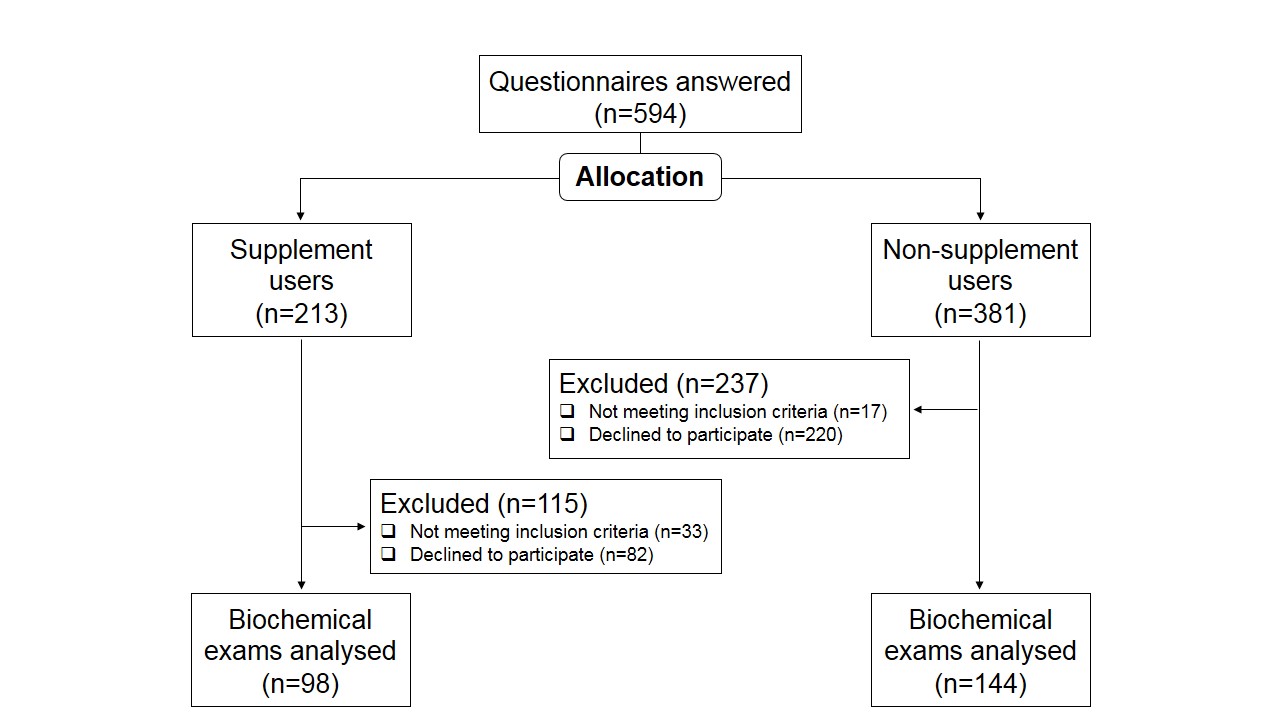 Figure 1. Flowchart of gym users, inclusion process for the biochemical exams of renal and liver function.VariablesAllWomenManpVariablesn (%)n (%)n (%)pNumber of individuals594328266Age (average±SD) 37.10±14.0638.80±14.5735.01±13.290.001Education level0.629Middle school9 (1.5)6 (1.8)3 (1.1)High school184 (31.0)105 (32.0)79 (29.7)Higher education401 (67.5)217 (66.2)184 (69.2)Time of exercise0.651<1 year212 (35.7)119 (36.3)93 (35.0)1-3 years173 (29.1)94 (28.6)79 (29.7)≥4 years209 (35.2)115 (35.1)94 (35.3)Physical exercise intensity0.132Moderate513 (86.4)277 (84.5)236 (88.7)Intense81 (13.6)51 (15.5)30 (11.3)Type of physical exercise0.037Aerobic exercisesa12 (2.0)11 (3.4)1 (0.4)Anaerobic exercisesb336 (56.6)182 (55.5)154 (57.9)Combined exercises246 (41.4)135 (41.2)111(41.7)Extra activities performed<0.001None436 (73.4)253 (77.1)183 (68.8)Walking/running78 (13.1)49 (14.9)29 (10.9)Team sports52 (8.8)8 (2.4)44 (16.5)Othersc28 (4.7)18 (5.5)10 (3.8)Dietary supplement intake0.002Yes213 (36.0)100 (30.5)113 (42.5)No381 (64.0)228(69.5)153 (57.5)Time of supplement intake0.946<1 year222 (37.4)121 (36.9)101 (38.0)1-3 years192 (32.3)106 (32.3)86 (32.3)≥4 years180 (30.3)101 (30.8)79 (29.7)Number of dietary supplements used0.003No use381 (64.0)227 (69.4)153 (57.5)1-4 types180 (30.4)89 (27.2)91 (34.2)≥5 types33 (5.6)11 (3.4)22 (8.3)Supplement prescription0.003Nutritionist59 (27.7)33 (33.0)26 (23.0)Doctor25 (11.7)16 (16.0)9 (8.0)Coaches23 (10.8)8 (8.0)15 (13.3)Self-prescribed69 (32.4)21 (21.0)48 (42.5)Others fontsd37 (17.4)22 (22.0)15 (13.3)Type of dietary supplements used<0.001Whey ProteinYes145 (24.4)57 (17.4)88 (33.1)No449 (75.6)271 (82.6)178 (66.9)Creatine<0.001Yes85 (14.3)25 (7.6)60 (22.6)No509 (85.7)303 (92.4)206 (77.4)Branched-chain amino acids (BCAA)0.001Yes72 (12.1)26 (7.9)46 (17.3)No522 (87.9)302 (92.1)220 (82.7)Glutamine0.001Yes23 (3.9)5 (1.5)18 (6.8)No571 (96.1)323 (98.5)248 (93.2)Maltodextrine0.058Yes18 (3.0)6 (1.8)12 (4.5)No576 (97.0)322 (98.2)254 (95.5)Vitamin/Minerals complex0.657Yes72 (12.1)38 (11.6)34 (12.1)No522 (87.9)290 (88.4)232 (87.2)Reasons attributed to the use of dietary supplements<0.001Increase muscles massYes145 (24.4)59 (18.9)86 (32.3)No449 (75.6)269 (82.0)180 (67.7)Muscles mass recovery0.138Yes78 (13.1)37 (11.3)41 (15.4)No516 (86.9)291 (88.7)225 (84.6)Health0.814Yes54 (9.1)29 (8.8)25 (9.4)No540 (90.9)299 (91.2)241 (90.6)Performance <0.001Yes50 (8.4)14 (4.3)36 (13.5)No544 (91.6)314 (95.7)230 (86.5)Body mass index (kg/m2)*25.33±4.1324.46±3.9526.42±4.13<0.001Muscle mass (%±SD)*31.86±6.4927.70±4.1237.06±4.99<0.001Body Fat (%±SD)*29.11±9.3034.16±7.5722.73±7.11<0.001VariablesNo-supplement useSupplement usepVariablesn (%)n (%)pNumber of individuals 14498ALT (U/L)a0.064Normal138 (95.8)88 (89.8)Slight altered6 (4.2%)10 (10.2)AST (U/L)bNormal134 (93.1)81 (82.7)0.012Slight altered10 (6.9)17 (17.3)AKP (U/L)cNormal127 (88.2)88 (89.8)0.787Slight altered17 (11.8)10 (10.2)Gama-GT (U/L)dNormal139 (95.0)90 (91.8)0.186Slight altered6 (4.1)8 (8.2)Creatinine (mg/dL)e0.280Normal121 (84.0)77 (78.6)Slight altered23 (16.0)21 (21.4)Urea (mg/dL)fNormal117 (81.8)71 (72.4)0.085Slight altered26 (18.2)27 (27.6)ModelsALT AlterationsaAST AlterationsbAKP AlterationscGama-GT AlterationsdCreatinine AlterationseUrea AlterationsfModelsOR (95%CI)OR (95%CI)OR (95%CI)OR (95%CI)OR (95%CI)OR (95%CI)Model 1 – Crude ORSupplements intakeNo111111Yes2.61 (0.91-7.44)2.81 (1.22-6.43)0.84 (0.37-1.94)2.05 (0.69-6.13)1.43 (0.74-2.76)1.88 (1.02-3.49)R20.0140.0250.0010.0070.0050.017Model 2 – Adjusted OR*Model 2 – Adjusted OR*Supplements intakeNo111111Yes2.23 (0.76 -6.51)2.57 (1.09-6.07)0.75 (0.32-1.74)2.07 (0.69 6.24)1.65 (0.83-3.27)1.89 (1.01-1.19)R20.0440.0740.0200.0110.0490.035Model 3 – Adjusted OR**Model 3 – Adjusted OR**Supplements intakeNo111111Yes0.81 (0.25-8.24)1.96 (0.67-5.75)0.59 (0.20-1.73)2.49 (0.57-10.82)1.77 (0.67-4.61)3.04 (1.20-7.66)R20.0170.0960.0220.0690.0850.105